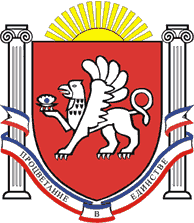 РЕСПУБЛИКА    КРЫМРАЗДОЛЬНЕНСКИЙ  РАЙОНАДМИНИСТРАЦИЯ   КОВЫЛЬНОВСКОГО  СЕЛЬСКОГО ПОСЕЛЕНИЯ       ПОСТАНОВЛЕНИЕ 19.06. 2019 года                                          с. Ковыльное                                          № 186       О рассмотрении протеста прокуратуры Раздольненского района от 30.04.2019 № 13-2019 на постановление Администрации Ковыльновского сельского поселения от 26.12.2016  №  224 « О размещении нестационарных торговых объектов на территории Ковыльновского  сельского поселения» ( в редакции постановления от 01.12.2017 № 202)      Рассмотрев протест  прокуратуры  Раздольненского  района  от 30.04.2019 № 13-2019 на постановление Администрации Ковыльновского сельского поселения от 26.12.2016  №  224 « О размещении нестационарных торговых объектов на территории Ковыльновского  сельского поселения» ( в редакции постановления от 01.12.2017 № 202) , в соответствии с Федеральным законом  от 06.10.2003г. № 131-ФЗ « Об общих принципах организации местного самоуправления в Российской Федерации », Законом Республики Крым от 05.05.2015г. № 92-ЗРК « Об основах государственного регулирования торговой деятельности в Республике Крым» с целью приведения нормативных правовых актов Администрации Ковыльновского сельского поселения в соответствие с действующим законодательством                                                ПОСТАНОВЛЯЮ:1. Протест прокуратуры  Раздольненского района от 30.04.2019 № 13-2019 на постановление Администрации Ковыльновского сельского поселения от 26.12.2016  №  224 « О размещении нестационарных торговых объектов на территории Ковыльновского  сельского поселения» ( в редакции постановления от 01.12.2017 № 202) удовлетворить.2. Внести  в постановление Администрации Ковыльновского сельского поселения от 26.12.2016 № 224 «О размещении нестационарных торговых объектов на территории Ковыльновского  сельского поселения» ( в редакции постановления от 01.12.2017 № 202)  следующие изменения:2.1. пункт 1 и приложение № 1 постановления  от 26.12.2016 № 224 «О размещении нестационарных торговых объектов на территории Ковыльновского  сельского поселения» ( в редакции постановления от 01.12.2017 № 202)  » исключить.3. Настоящее постановление вступает в силу с момента его официального  обнародования.4. Обнародовать настоящее постановление  на информационных стендах населенных пунктов Ковыльновского сельского поселения и на официальном сайте Администрации Ковыльновского сельского поселения в сети Интернет  (http://kovilnovskoe-sp.ru/).5. Контроль за исполнением настоящего постановления оставляю за собой.Председатель Ковыльновскогосельского совета – глава АдминистрацииКовыльновского  сельского поселения                                       Ю.Н. Михайленко 